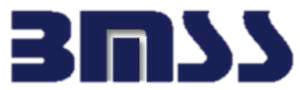 EXHIBITION BOOKING FORMBMSS-BSPR Super Meeting 2024Warwick Arts Centre, UK, 4th-6th September 2024Exhibitor details:Pronoun/Salutation:		Job Title: 		 First Name: 		Last Name: 	 Company/Organisation: 				 Correspondence Address:			 	 Post Code:		 E-Mail: 	Tel: 	I wish to book the following exhibition space for and on behalf of my company/organisation (please refer to the Super Meeting exhibition floor plan and tariff published on the BMSS website).Exhibition Plot Number(s): 	Total Amount Due (£): 	My organisation has a Public Liability Insurance Policy in place for a minimum of £5 million, valid for the duration of the BMSS-BSPR Super Meeting between 4th and 6th September 2024 at the Warwick Arts Centre  [Y/N]: 	I HAVE READ & AGREE TO THE TERMS & CONDITIONS APPENDED BELOW.Signature: 	Date: 	TERMS & CONDITIONS This booking form constitutes a legally binding agreement between the British Mass Spectrometry Society (BMSS) and the Exhibitor. The BMSS will confirm all bookings, by e-mail. Once a booking is confirmed the Exhibitor shall become fully liable for the total amount due in Pounds Sterling. The Exhibitor shall remit the total amount due to the BMSS no less than eight (8) weeks prior to the commencement of the BMSS-BSPR Super Meeting exhibition on the 4th September 2024. Bookings made eight (8) weeks or less before the date of the exhibition are payable in full at the time of booking. The BMSS is not registered with HMRC for VAT and cannot, therefore, issue VAT invoices or receipts (UK Charity No: 281330).PUBLIC LIABILITY INSURANCE:The BMSS require all exhibitors/sponsors to affirm that they have a Public Liability Insurance policy in place for a minimum of £5 million, valid for the duration of the BMSS-BSPR Super Meeting between 4th and 6th September 2024 at Warwick Arts Centre.CODE OF CONDUCT FOR BMSS-BSPR SM24 & RELATED EVENTS:The Exhibitor, the Exhibitor’s employees and the Exhibitor’s agents attending the BMSS-BSPR Super Meeting 2024 shall agree to comply with the BMSS CODE OF CONDUCT for BMSS and BMSS RELATED EVENTS.GENERAL CANCELLATION & REFUND POLICY:In the event that an Exhibitor wishes to cancel their BMSS-BSPR SM24 booking eight (8) weeks or more before the start of the exhibition the BMSS will endeavour to resell such exhibition space. If the contracted space is successfully resold the exhibitor will be refunded less an administration fee of fifty pounds (£50.00).